Une réflexion aboutie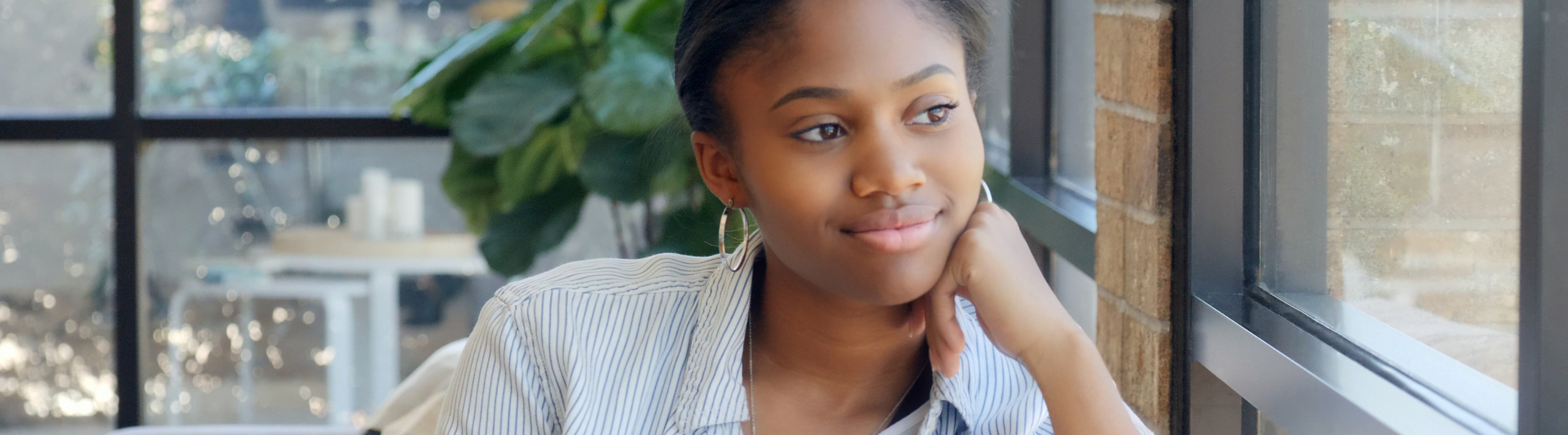 Cette tâche consiste à revoir, comparer et développer les résultats de vos réflexions. Le but de l’exercice est d’approfondir ce que vous avez appris tout au long du cours en vue des étapes suivantes. Avant de répondre aux questions cidessous, revoyez les réponses que vous avez fournies aux questions qui, jusqu’ici, vous invitaient à réfléchir. Notez tout changement important dans votre façon de voir et de comprendre, dans vos champs d’intérêt et vos aspirations.  Résultats d’apprentissage À la fin de cette tâche, vous saurez : repérer les signes d’évolution et de croissance personnelle qui se sont manifestés tout au long du cours; analyser vos réflexions personnelles afin de déterminer les étapes suivantes; fixer de nouveaux objectifs de croissance et d’exploration; élaborer les stratégies nécessaires à la poursuite de ces objectifs pendant et après les cours. Qu’est-ce qui… Qu’est-ce que…?RaisonnementLa lecture de vos réflexions successives mettra peut-être en évidence certains aspects de votre expérience d’apprentissage, par exemple, une opinion que vous aurez formulée ou une réaction émotive à un sujet traité dans un cours. Vous pouvez maintenant établir des liens entre ce sujet, vos compétences, vos connaissances ou votre expérience. Champs de réflexionMaintenant que vous avez relu vos réflexions sur le cours, qu’en déduisez-vous de vos forces, de vos compétences, de vos préférences en matière d’apprentissage et de vos champs d’intérêt? Lequel de ces éléments aimeriez-vous approfondir? Dans quelle activité, tâche ou situation liée à ce cours vous sentiez-vous le plus à l’aise et le moins à l’aise? En repensant à votre expérience dans ce cours, quelles sont les activités, les tâches ou les situations dans lesquelles vous vous êtes senti le plus ET le moins confiant ?Et alors?RaisonnementL’expérience des cours suivis vous permet maintenant de déduire de nouvelles informations sur vous.  Champs de réflexionQuels sujets ou idées vous ont semblé les plus intéressants pendant ce cours? Pourquoi? Quels liens voyez-vous entre ces sujets et vos objectifs (p. ex., études supérieures, possibilité d’acquérir une expérience pertinente, schémas de carrière possibles, etc.)?  Pensez à l’empreinte que vous aimeriez laisser sur le monde et aux liens possibles, actuels ou futurs, entre ce cours et ces aspirations. Réfléchissez au type d'impact que vous souhaitez avoir sur le monde et réfléchissez à la manière dont ce cours pourrait, le cas échéant, répondre à vos aspirations, aujourd'hui ou à l'avenir.Et maintenant?RaisonnementÀ partir de ce nouvel éclairage, vous pouvez ébaucher des plans ou prendre des mesures pour réaliser votre plan.  Questions pour la réflexionComment comptez-vous poursuivre l’exploration des éléments du cours qui vous ont semblé les plus intéressants ou stimulants ? Découvrez les ressources et services suivants, offerts par l’Université York. Lesquels peuvent vous aider à explorer ce qui vous intéresse ? Career Education and Development [ces pages du service de renseignement sur les carrières sont en anglais] : Choix de carrière Programme TASTE (mentorat par les anciennes et anciens) Comment développer ses compétences et prendre de l’expérience?  Services et activités Soutien spécialisé De la théorie à la pratique : prendre peu à peu de l’expérience Faculté des études supérieures Alternance travail-études : arts libéraux et études professionnelles 